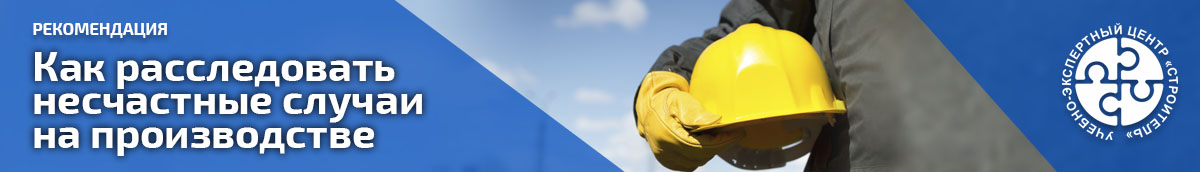 Как расследовать несчастные случаи на производствеНесчастные случаи на производстве — это прецеденты возникающие в результате воздействия опасных производственных факторов на работника. Это событие, в результате которого работник погиб или получил повреждение здоровья при выполнении трудовых обязанностей или работ в интересах работодателя.Правильное и своевременное расследование каждого несчастного случая на производстве позволяет выявить причины травматизма и осуществить профилактические меры, решить вопрос об ответственности виновных и о возмещении ущерба пострадавшим.Нормативные документыст.227, ст.228, ст.228.1, ст.229, ст.229.1, ст.229.2, ст.229.3, ст.230, ст.230.1, ст.231 Трудового Кодекса РФ,абзац 10 ст. 3 Федерального закона от 24.07.1998 N 125-ФЗ,часть 3 пункт 3 Положения об особенностях расследования несчастных случаев, утвержденного Постановлением Минтруда России от 24.10.2002 N 73, далее — Положение о расследовании несчастных случаев.Порядок установлен ст. 227-231 Трудового кодекса РФ и Положением об особенностях расследования несчастных случаев на производстве в отдельных отраслях и организациях, утвержденное постановлением Минтруда России от 24.10.2002 N 73.С чего начатьРасследование несчастного случая на производстве является обязанностью работодателяДля расследования несчастного случая, в том числе группового, в результате которого один или несколько пострадавших получили легкие повреждения здоровья, работодатель незамедлительно создает комиссию в составе не менее 3 человек (часть 1 ст. 229 ТК РФ).В состав комиссии включаются специалист по охране труда или лицо, назначенное ответственным за организацию работы по охране труда приказом (распоряжением) работодателя, представители работодателя, представители профсоюзного органа или иного уполномоченного работниками представительного органа, уполномоченный по охране труда. Комиссию возглавляет работодатель или уполномоченный им представитель.Состав комиссии утверждается приказом работодателя.Руководитель, непосредственно отвечающий за безопасность труда на участке (объекте), где произошел несчастный случай, в состав комиссии не включается (часть 3 ст. 229 ТК РФ).Кого необходимо включить в комиссиюДля расследования несчастного случая (в том числе группового), в результате которого один или несколько пострадавших получили тяжелые повреждения здоровья, либо несчастного случая (в том числе группового) со смертельным исходом, в состав комиссии дополнительно включаются государственный инспектор труда, представители органа исполнительной власти субъекта Российской Федерации или органа местного самоуправления (по согласованию), представитель территориального объединения организаций профессиональных союзов (часть 2 ст. 229 ТК РФ).При расследовании несчастных случаев с застрахованными в состав комиссии также включаются представители исполнительных органов страховщика по месту регистрации страхователя (п. 14 Положения).Работодатель образует комиссию и утверждает ее состав во главе с государственным инспектором труда.По требованию пострадавшего (в случае смерти пострадавшего – его родственников) в расследовании может принимать участие его доверенное лицо. В случае если доверенное лицо не участвует, работодатель или уполномоченный им его представитель либо председатель комиссии обязан по требованию доверенного лица ознакомить его с материалами расследования (часть 11 ст. 229 ТК РФ).При несчастном случае, происшедшем в организации при эксплуатации опасных производственных объектов, подконтрольных территориальному органу федерального органа исполнительной власти, осуществляющего функции по контролю и надзору в сфере промышленной безопасности, состав комиссии утверждается руководителем соответствующего территориального органа. Возглавляет комиссию представитель этого органа (подпункт б п. 14 Положения).При крупных авариях с числом погибших 5 человек и более в состав комиссии включаются представители федерального органа исполнительной власти, уполномоченного на проведение государственного надзора и контроля за соблюдением трудового законодательства и иных нормативных правовых актов, содержащих нормы трудового права, и общероссийского объединения профессиональных союзов (часть 14 ст. 229 ТК РФ).Возглавляет комиссию руководитель государственной инспекции труда – главный государственный инспектор труда соответствующей государственной инспекции труда или его заместитель по охране труда. А при расследовании несчастного случая, происшедшего в организации или на объекте, подконтрольных территориальному органу федерального органа исполнительной власти, осуществляющего функции по контролю и надзору в сфере промышленной безопасности, – руководитель этого территориального органа.Члены комиссии организуют встречи с пострадавшими, их доверенными лицами и членами семей в целях ознакомления их с результатами расследования, при необходимости вносят предложения по вопросам оказания им помощи социального характера, разъясняют порядок возмещения вреда, причиненного здоровью пострадавших, и оказывают правовую помощь по решению указанных вопросов.Как сделать запрос в медучреждение и узнать степень тяжести повреждения здоровьяЧтобы не пропустить суточный срок извещения ФСС России о страховом случае, сразу сделайте письменный запрос в медицинское учреждение, куда пострадавший впервые обратился за медицинской помощью.Конкретная форма такого запроса не установлена. Составьте его, например, в виде письма на имя руководителя медицинского учреждения.СОВЕТВ запросе сошлитесь на подпункт 7 пункта 4 статьи 13 Закона РФ от 21 ноября 2011 г. № 323-ФЗ «Об основах охраны здоровья граждан в Российской Федерации». Там указано, что предоставлять сведения, составляющие врачебную тайну, можно без согласия гражданина или его законного представителя.Медицинское заключение о характере полученных повреждений здоровья в результате несчастного случая на производстве и степени их тяжести по запросу организации выдают сразу после получения запроса (абз. 1 приложения № 3 к приказу Минздравсоцразвития России от 15 апреля 2005 г. № 275).Работодатель также имеет право запросить данные о возможном нахождении пострадавшего в момент несчастного случая в состоянии алкогольного, наркотического или токсического опьянения.Представитель организации может лично отвезти запрос в медицинскую организацию и сразу получить медицинское заключение.СИТУАЦИЯНужно ли создавать комиссию по расследованию несчастного случая и отправлять извещения до получения медицинского заключения о степени тяжестиДа, нужно, если степень тяжести повреждения здоровья в результате несчастного случая для работодателя очевидна в день происшествия. В этом случае обязанность работодателя по созданию комиссии и по извещению соответствующих органов возникает с момента наступления несчастного случая, а не со дня получения медицинских документов.Работодатель, узнав о том, что работник получил производственную травму, может соотнести полученные повреждения с квалифицирующими признаками тяжести повреждения здоровья. Сделать это можно на основании:предварительного диагноза;схемы определения степени тяжести повреждения здоровья при несчастных случаях на производстве, утвержденной приказом Минздравсоцразвития России от 24 февраля 2005 г. № 160. Наличие одного из квалифицирующих признаков является достаточным для установления категории тяжести несчастного случая на производстве.Эта точка зрения подтверждена решением Свердловского областного суда от 26 сентября 2011 г. № 72-579/2011.При этом необходимо понимать, что действующее законодательство установило одной из обязанностей работодателя направление извещения о несчастном случае в течении суток после происшествия. Несоблюдение данного требования может повлечь возбуждение административного производства в отношении, как должностного, так и юридического лица, особенно если срок оформления заключения о тяжести производственной травмы составляет от 3 суток и более.Сроки расследованияРасследование несчастного случая (в том числе группового), в результате которого один или несколько пострадавших получили легкие повреждения здоровья, проводится комиссией в течение 3 дней.Расследование несчастного случая (в том числе группового), в результате которого один или несколько пострадавших получили тяжелые повреждения здоровья, либо несчастного случая (в том числе группового) со смертельным исходом проводится комиссией в течение 15 дней (часть 1 ст. 229.1 ТК РФ). Сроки расследования несчастных случаев исчисляются в календарных днях, начиная со дня издания работодателем приказа об образовании комиссии по расследованию несчастного случая.Несчастный случай на производстве, о котором не было своевременно сообщено работодателю или в результате которого нетрудоспособность у пострадавшего наступила не сразу, расследуется комиссией по заявлению пострадавшего или его доверенного лица в течение 1 месяца со дня поступления указанного заявления (часть 2 ст. 229.1 ТК РФ).При необходимости проведения дополнительной проверки обстоятельств несчастного случая, получения соответствующих медицинских и иных заключений сроки могут быть продлены председателем комиссии, но не более чем на 15 дней.Если завершить расследование несчастного случая в установленные сроки не представляется возможным в связи с необходимостью рассмотрения его обстоятельств в организациях, осуществляющих экспертизу, органах дознания, органах следствия или в суде, то решение о продлении срока расследования несчастного случая принимается по согласованию с этими организациями, органами либо с учетом принятых ими решений (часть 3 ст. 229.1 ТК РФ).В случае невозможности завершения расследования в указанный срок в связи с объективными обстоятельствами председатель комиссии обязан своевременно информировать пострадавшего или его доверенных лиц о причинах задержки.Когда проводится дополнительное расследованиеГосударственный инспектор труда при выявлении сокрытого несчастного случая, поступлении жалобы, заявления, иного обращения пострадавшего (его законного представителя или иного доверенного лица), лица, состоявшего на иждивении погибшего в результате несчастного случая, либо лица, состоявшего с ним в близком родстве или свойстве (их законного представителя или иного доверенного лица), о несогласии их с выводами комиссии по расследованию несчастного случая, а также при получении сведений, объективно свидетельствующих о нарушении порядка расследования, проводит дополнительное расследование несчастного случая в соответствии с требованиями независимо от срока давности несчастного случая (часть 1 ст. 229.3 ТК РФ).Дополнительное расследование проводится, как правило, с привлечением профсоюзного инспектора труда, а при необходимости – представителей соответствующего федерального органа исполнительной власти, осуществляющего функции по контролю и надзору в установленной сфере деятельности, и исполнительного органа страховщика (по месту регистрации работодателя).По результатам дополнительного расследования государственный инспектор труда составляет Заключение о несчастном случае на производстве по форме 5, предусмотренной Приложением 1 к постановлению Минтруда России от 24.10.2002 N 73 и выдаст предписание, обязательное для выполнения работодателем (его представителем).Государственный инспектор труда имеет право обязать работодателя (его представителя) составить новый акт о несчастном случае на производстве, если имеющийся акт оформлен с нарушениями или не соответствует материалам расследования несчастного случая. В этом случае прежний акт о несчастном случае на производстве признается утратившим силу на основании решения работодателя (его представителя) или государственного инспектора труда (часть 2 ст. 229.3 ТК РФ).Какие локальные нормативные акты должны быть на предприятииДля объективной оценки истинных причин несчастного случая члены комиссии должны изучить в организации локальные нормативные акты и организационно-распорядительные документы, в том числе устанавливающие порядок решения вопросов обеспечения безопасных условий труда и ответственность за это должностных лиц.К таким документам относятся:действующие инструкции по охране труда;должностные инструкции;технические паспорта, схемы машин, механизмов, оборудования, при эксплуатации которых произошел несчастный случай;акты о проведении периодических испытаний и обслуживания оборудования, при эксплуатации которого произошел несчастный случай, журналы технического состояния оборудования;документы по выдаче специальной одежды, специальной обуви и других средств индивидуальной защиты;коллективный договор, если такой имеется в организации;документы, подтверждающие проведение обучения по охране труда и проверки знаний требований охраны труда руководителей, специалистов и рабочего персонала;документы, подтверждающие прохождение пострадавшим инструктажей по охране труда;документы, подтверждающие право пострадавшего на самостоятельное выполнение работы, при которой произошел несчастный случай;документы по специальной оценке условий труда и пр. Члены комиссии должны изучить обстоятельства и причины, повлекшие за собой несчастный случай.При необходимости председатель комиссии привлекает к расследованию несчастного случая должностных лиц органов государственного надзора и контроля (по согласованию с ними) в целях получения заключения о технических причинах происшествия, в компетенции которых находится их исследование (п. 21 Положения).По требованию комиссии работодатель за счет собственных средств обеспечивает: выполнение технических расчетов, проведение лабораторных исследований, испытаний, других экспертных работ и привлечение в этих целях специалистов-экспертов;фотографирование места происшествия и поврежденных объектов, составление планов, эскизов, схем;предоставление транспорта, служебного помещения, средств связи, специальной одежды, специальной обуви и других средств индивидуальной защиты, необходимых для проведения расследования. Итоги проведения расследованияНа основании собранных документов и материалов комиссия:Устанавливает обстоятельства и причины несчастного случая;Определяет, был ли пострадавший в момент несчастного случая связан с производственной деятельностью работодателя и объяснялось ли его пребывание на месте происшествия исполнением им трудовых обязанностей;Квалифицирует несчастный случай как несчастный случай на производстве или как несчастный случай, не связанный с производством;Определяет лиц, допустивших нарушения требований охраны труда;Определяет меры по устранению причин несчастного случая и предупреждению аналогичных несчастных случаев.В случаях разногласий, возникших между членами комиссии в ходе расследования несчастного случая (о его причинах, лицах, виновных в допущенных нарушениях, учете, квалификации и др.), решение принимается большинством голосов членов комиссии. При этом члены комиссии, не согласные с принятым решением, подписывают акты о расследовании с изложением своего аргументированного особого мнения, которое приобщается к материалам расследования несчастного случая (п. 24 Положения).Контроль за соблюдением работодателями (юридическими и физическими лицами) установленного порядка расследования, оформления и учета несчастных случаев на производстве в подчиненных (подведомственных) организациях осуществляется в соответствии со ст. 353 ТК РФ федеральными органами исполнительной власти, органами исполнительной власти субъектов РФ и органами местного самоуправления, а также профессиональными союзами и состоящими в их ведении инспекторами труда в отношении организаций, в которых имеются первичные органы этих профессиональных союзов.Государственный контроль (надзор) за соблюдением установленного порядка расследования, оформления и учета несчастных случаев на производстве осуществляется федеральной инспекцией труда.Расследование несчастных случаев по гражданско-правовым договорамНесчастные случаи с работниками, занятыми по гражданско-правовому договору, расследуют при тяжелых несчастных случаях и несчастных случаях со смертельным исходом. Расследование проводит государственный инспектор труда по заявлению пострадавшего, членов его семьи или других доверенных лиц (согласно требования п. 16 Положения о расследовании), а также судебном решении о признании гражданско-правовых взаимоотношений трудовыми. Если в ходе расследования несчастного случая, происшедшего с лицом, выполнявшим работы на основании договора гражданско-правового характера (пункт 16 настоящего Положения), были установлены сведения, дающие достаточные основания полагать, что указанным договором фактически регулировались трудовые отношения пострадавшего с работодателем, то акт о расследовании несчастного случая вместе с другими материалами расследования направляется государственным инспектором труда в суд в целях установления характера правоотношений сторон упомянутого договора. Решение об окончательном оформлении данного несчастного случая принимается государственным инспектором труда в зависимости от существа указанного судебного решения.Часто задаваемые вопросы по расследованиюСИТУАЦИЯКак квалифицировать несчастный случай с командированным сотрудником, который ехал из аэропорта до предприятия на машине своего родственника и по пути попал в авариюЭтот несчастный случай нужно расследовать в установленном порядке.Если работодатель не указал иной способ возвращения из командировки (например, выделил деньги на такси), то несчастный случай квалифицируют как связанный с производством и оформляют актом формы Н-1.Основной квалифицирующий признак несчастного случая – исполнение работниками трудовых обязанностей или выполнение работы по поручению работодателя (ст. 227 ТК РФ). Служебная командировка – поездка работника по распоряжению работодателя на определенный срок для выполнения служебного поручения вне места постоянной работы (ст. 166 ТК РФ).Если работника направили в командировку в порядке, установленном Положением, утвержденным постановлением Правительства РФ от 13 октября 2008 г. № 749, то несчастный случай, произошедший с ним по пути следования из командировки (вне зависимости от вида транспорта), подлежит расследованию и квалификации как несчастный случай на производстве.Период нахождения работника в пути определяют с момента выезда работника в командировку от места постоянной работы до момента прибытия его в организацию, в которую он командирован. Днем выезда в командировку считают дату отправления поезда, самолета, автобуса или другого транспортного средства от места постоянной работы командированного, а днем приезда из командировки – дату прибытия транспортного средства в место постоянной работы (п. 4 Положения № 749).СИТУАЦИЯМожет ли травма во время междусменного отдыха на вахте быть квалифицирована как несчастный случай на производствеДа, может.Вахтовый метод работ – особая форма трудового процесса, при котором сотрудник не может возвращаться к месту постоянного проживания (ст. 297 ТК РФ). При этом вахтой считается общий период, который включает время выполнения работ на объекте и время междусменного отдыха (ст. 299 ТК РФ). Это значит, что нахождение работника в вахтовом поселке во время междусменного отдыха прямо предусмотрено трудовым договором и является исполнением трудовых обязанностей.Расследованию в качестве несчастных случаев подлежат в том числе те случаи, которые произошли с работниками при работе вахтовым методом во время междусменного отдыха (ст. 227 ТК РФ). Поэтому такие несчастные случаи могут быть признаны производственными по итогам расследования. Правомерность такой позиции подтверждает и судебная практика (см., например, постановление Арбитражного суда Московского округа от 21 марта 2017 г. № А40-90709/2016, определения ВАС РФ от 5 сентября 2013 г. № ВАС-8775/13 и Верховного суда Республики Марий Эл от 4 апреля 2013 г. № 33-576/2013).Все правомерные действия на территории вахтового поселка и вне его могут квалифицироваться как несчастный случай на производстве, если они связаны с обеспечением жизнедеятельности работника (отдых, нахождение в бытовых помещениях, в столовой, на спортивной площадке и т. д.).Есть конкретный перечень обстоятельств (он не подлежит расширенному толкованию), согласно которому по решению комиссии в зависимости от конкретных обстоятельств могут квалифицировать как несчастные случаи, не связанные с производством (ст. 229.2 ТК РФ):смерть вследствие общего заболевания или самоубийства, которая подтверждена в установленном порядке соответственно медицинской организацией, органами следствия или судом;смерть или повреждение здоровья, единственной причиной которых явилось, по заключению медицинской организации, алкогольное, наркотическое или иное токсическое опьянение (отравление) пострадавшего, не связанное с нарушениями технологического процесса, в котором используются технические спирты, ароматические, наркотические и иные токсические вещества;несчастный случай, который произошел при совершении пострадавшим действий (бездействия), квалифицированных правоохранительными органами как уголовно наказуемое деяние.Если происшедший несчастный случай ни к одному из описанных критериев не относится, то он не может быть квалифицирован как несчастный случай, не связанный с производством.Комиссия по расследованию несчастного случая может указать в его причинах неосторожные действия пострадавшего, которые привели к несчастному случаю, со ссылкой на нарушение конкретных требований локальных актов организации (например, нарушение ПВТР). Однако такие нарушения не могут быть основанием для признания несчастного случая не связанным с производством.СИТУАЦИЯМожет ли быть травма признана производственной, если сотрудник получил ее, когда добирался до места командировки или возвращался из нееТравма в пути может быть признана производственной по итогам расследования несчастного случая.Расследованию в качестве несчастных случаев подлежат в том числе те случаи, которые произошли с сотрудниками по дороге в командировку или при возвращении из нее (ч. 3 ст. 227 ТК РФ). Поэтому такие несчастные случаи по итогам расследования комиссия может квалифицировать как связанные с производством.Правомерность такой позиции подтверждают суды, см., например, пункт 9 постановления Пленума Верховного суда РФ от 10 марта 2011 г. № 2, постановление ФАС Московского округа от 23 января 2014 г. № А40-12523/2013.СИТУАЦИЯСчитается ли производственной травмой повреждение здоровья, если оно получено сотрудником в результате драки в рабочее время на территории работодателяНесчастным случаем на производстве признается любое происшествие, которое случилось с сотрудником в рабочее время (в т. ч. во время установленных перерывов, а также при выполнении работ в нерабочие праздничные и выходные дни) на территории организации (ст. 227 ТК РФ). В том числе и при совершении противоправных действий, в частности нанесение телесных повреждений работнику в результате конфликта.Для правильной квалификации события, в результате которого причинен вред жизни или здоровью пострадавшего, необходимо в каждом случае исследовать обстоятельства происшествия по нормам статей 227–231 Трудового кодекса РФ.Каждый несчастный случай уникален, и его квалифицируют в зависимости от установленных комиссией обстоятельств. Таким образом, необходимо изучить обстоятельства происшедшего несчастного случая, провести опросы пострадавших и очевидцев и только после этого квалифицировать несчастный случай по нормам статьи 229.2 ТК РФ.Если действия именно пострадавшего послужили причиной конфликта, то, руководствуясь статьей 229.2 ТК РФ, комиссия по расследованию может квалифицировать данный несчастный случай как не связанный с производством.СИТУАЦИЯНужно ли расследовать инфаркт или инсульт как несчастный случай на производстве и как квалифицироватьЛюбой несчастный случай, который связан с потерей трудоспособности или смертью, необходимо расследовать, если указанное событие произошло в течение рабочего времени на территории работодателя или при исполнении поручений работодателя.Чтобы выяснить обстоятельства и установить, есть ли связь между событиями производственной деятельности и возникновением инфаркта, необходимо провести расследование несчастного случая.Только комиссия по расследованию несчастного случая после изучения материалов и обстоятельств может принять решение о квалификации несчастного случая как связанного или не связанного с производством.Несчастный случай можно квалифицировать как не связанный с производством, если смерть пострадавшего наступила вследствие общего заболевания (ч. 6 ст. 229.2 ТК РФ). Для этого нужно заключение медицинской организации, в котором как основная причина указано именно общее заболевание, и к такому же выводу должна прийти комиссия по расследованию несчастного случая.Если по результатам расследования несчастный случай будет квалифицирован как несчастный случай, не связанный с производством, то оформляют акт о расследовании по форме 4, а акт формы Н-1 не выдают.На квалификацию могут повлиять: наличие вредных факторов на рабочем месте, отсутствие специальной оценки условий труда, непроведение медосмотра, несоблюдение режима труда и отдыха, например, работника не отпускали в отпуск. В этих случаях выясняют возможную связь между допущенными нарушениями и состоянием здоровья работника.Кроме того, если во время ухудшения состояния здоровья работник упал и получил травму, которая по заключению медицинской организации стала причиной смерти, то такой несчастный случай квалифицируют как связанный с производством. https://ucstroitel.ru/news/kak_rassledovat_neschastnye_sluchai_na_proizvodstve/ 